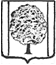 ПОСТАНОВЛЕНИЕАДМИНИСТРАЦИИ ПАРКОВСКОГО СЕЛЬСКОГО ПОСЕЛЕНИЯТИХОРЕЦКОГО  РАЙОНА  от 12.11.2014		                                                                           № 410 поселок ПарковыйОб утверждении муниципальной программы Парковского сельского поселения Тихорецкого района «Жилище» на 2015-2017 годыНа основании статьи 179 Бюджетного кодекса Российской Федерации,  постановления администрации  Парковского сельского поселения Тихорецкого района от 3 сентября 2014 года № 336 "Об утверждении Порядка принятия решения о разработке, формирования, реализации и оценки эффективности реализации муниципальных программ Парковского сельского поселения Тихорецкого района", П О С Т А Н О В Л Я Ю:            1.Утвердить муниципальную программу Парковского сельского поселения Тихорецкого района «Жилище» на 2015-2017 годы  (прилагается).2.Общему отделу администрации Парковского сельского поселения Тихорецкого района (Лукьянова) обнародовать настоящее постановление в специально установленных местах и разместить настоящее постановление на официальном сайте администрации Парковского сельского поселения Тихорецкого района в информационно-телекоммуникационной сети «Интернет».3.Контроль за выполнением настоящего постановления возложить на заместителя главы Парковского сельского поселения Тихорецкого рай	она В.В.Лагода.4.Постановление вступает в силу со дня его  подписания, но не ранее      1 января 2015 года и вступления в силу решения Совета Парковского сельского поселения Тихорецкого района об утверждении бюджета Парковского сельского поселения Тихорецкого района, предусматривающего финансирование муниципальной программы.Глава Парковского сельского поселенияТихорецкого района	                                                                             Н.Н.Агеев                                                                            ПРИЛОЖЕНИЕ                                                                               к постановлению администрации                                                                                Парковского  сельского поселения                                                                               Тихорецкого района                                                                                 от 12.11.2014 № 410МУНИЦИПАЛЬНАЯ ПРОГРАММА ПАРКОВСКОГО СЕЛЬСКОГО ПОСЕЛЕНИЯ ТИХОРЕЦКОГО РАЙОНА «Жилище» на 2015-2017 годыПАСПОРТ муниципальной программы Парковского сельского поселения Тихорецкого района «Жилище» на 2015-2017 годы 1. Характеристика текущего состояния и прогноз развития соответствующей сферы реализации муниципальной программы              Наличие собственного жилья является одной из базовых ценностей человеческого существования, основных его потребностей, обеспечивающих формирование семьи и сохранение семейных ценностей. На сегодняшний день приобретение или строительство жилья с использованием рыночных механизмов доступны лишь ограниченному кругу семей.              Особенно остро жилищная проблема стоит перед молодыми семьями, их финансовые возможности ограничены, так как в подавляющей массе они имеют низкие доходы и не имеют накоплений.               В условиях необходимости стимулирования рождаемости и улучшения демографической ситуации проблема обеспечения жильем молодых семей приобретает большую значимость. Отсутствие перспектив на приобретение жилья является одной из причин, по которым  молодые семьи не желают иметь детей.              От успехов разрешения жилищной проблемы во многом зависят моральное и физическое здоровье молодых людей, их политическая оценка деятельности власти по созданию условий и перспектив улучшения жизни населения. Кроме того, возможность решения жилищной проблемы, в том числе с привлечением средств ипотечного жилищного кредита или займа, создаст для молодежи стимул к повышению качества трудовой деятельности, уровня квалификации в целях роста заработной платы. Решение жилищной проблемы молодых семей позволит сформировать экономически активный слой населения.             Низкая доступность жилья для молодых семей свидетельствует о необходимости использования программно-целевого метода. Кроме того, решение проблемы обеспечения жильем молодых семей:          направлено на повышение качества жизни граждан, улучшение социально-демографической ситуации;          не может быть осуществлено в пределах одного финансового года;          носит комплексный характер, дает значительный мультипликативный эффект в различных отраслях экономики и способствует обеспечению социального благополучия в обществе.           Использование программно-целевого метода направлено на создание условий для эффективного управления ресурсами, в том числе финансовыми. 2. Цели, задачи и целевые показатели, сроки и этапы реализации муниципальной программы           Основной целью Программы является поддержка в решении жилищной проблемы молодых семей, признанных в установленном порядке нуждающимися в жилых помещениях.          Основной задачей программы является предоставление молодым семьям социальных выплат из бюджета Парковского сельского поселения Тихорецкого района.           Сведения о целевых показателях муниципальной программы и их значениях приведены в таблице:           Сроки реализации Программы с 2015г  по 2017 г., этапы реализации не предусмотрен3. Перечень основных мероприятий муниципальной программы4. Обоснование ресурсного обеспечения муниципальной программы     Общий объем финансирования муниципальной программы на 2015-2017 годы за счет средств местного бюджета составляет 2255,8 тыс.рублей, в том числе:2015 год – 654,9  тыс.рублей;2016 год – 873,2  тыс.рублей;2017 год – 727,7  тыс.рублей;           Потребность в финансовых ресурсах на реализацию программных мероприятий определена на основе письма государственного казенного учреждения Краснодарского края «Кубанский центр государственной поддержки населения и развития финансового рынка», в соответствии с постановлением главы администрации (губернатора) Краснодарского края от 11 октября  2013 года № 1170 «Об утверждении государственной программы Краснодарского  края «Комплексное и устойчивое развитие  Краснодарского края в сфере строительства, архитектуры и дорожного хозяйства»  и учитывая уровень расчетной бюджетной обеспеченности Краснодарского края в 2015 году-0,901, уровни софинансирования социальной выплаты в рамках подпрограммы «Обеспечение жильем молодых семей» федеральной целевой программы «Жилище» на 2011-2015 годы (далее –Подпрограмма) в 2015 году составят:  за счет субсидий  из федерального бюджета- 33% от социальной выплаты, из краевого и местного бюджетов- по 33,5% от социальной выплаты.           Объемы ассигнований из местного бюджета, направляемых на финансирование мероприятий муниципальной программы, подлежат ежегодному уточнению при принятии решения Совета Парковского сельского поселения Тихорецкого района о местном бюджете на очередной финансовый год.5.Методика оценки эффективности реализации муниципальной программыМетодика оценки эффективности реализации муниципальной программы основывается на принципе сопоставления фактически достигнутых значений целевых показателей с их плановыми значениями по результатам отчетного года и проводится в соответствии с постановлением администрации Парковского сельского поселения Тихорецкого района от 3 сентября 2014 года №336 «Об утверждении Порядка принятия решения о разработке, формирования, реализации и оценки эффективности реализации муниципальных программ Парковского  сельского поселения Тихорецкого района». 6. Механизм реализации муниципальной программы и контроль                           за ее выполнением          Текущее управление муниципальной программой осуществляет ее координатор, который:обеспечивает разработку муниципальной программы, ее согласование с участниками муниципальной программы;формирует структуру муниципальной программы и перечень участников муниципальной программы;организует реализацию муниципальной программы, координацию деятельности участников муниципальной программы;принимает решение о необходимости внесения в установленном порядке изменений в муниципальную программу;несет ответственность за достижение целевых показателей муниципальной программы;осуществляет подготовку предложений по объемам и источникам финансирования реализации муниципальной программы;разрабатывает формы отчетности, необходимые для осуществления контроля за выполнением муниципальной программы, устанавливает сроки их предоставления;проводит мониторинг реализации муниципальной программы и анализ отчетности, представляемой участниками муниципальной программы;ежегодно проводит оценку эффективности реализации муниципальной программы;готовит ежегодный доклад о ходе реализации муниципальной программы и оценке эффективности ее реализации;организует информационную и разъяснительную работу, направленную на освещение целей и задач муниципальной программы на официальном сайте;размещает информацию о ходе реализации и достигнутых результатах муниципальной программы на официальном сайте;осуществляет иные полномочия, установленные муниципальной программой.          Контроль за реализацией муниципальной программы осуществляет администрация Парковского сельского поселения Тихорецкого района, Совет Парковского сельского поселения Тихорецкого района.Заместитель главы  Парковского сельского  поселения Тихорецкого района                                                                       В.В.ЛагодаКоординатор муниципальной программыадминистрация Парковского сельского поселения Тихорецкого районаКоординаторы подпрограмм не предусмотренУчастники муниципальной программыне предусмотреныПодпрограммы муниципальной программыне предусмотреныВедомственные целевые программыне предусмотреныЦели муниципальной программыподдержка в решении жилищной проблемы молодых семей, признанных в установленном порядке нуждающимися в жилых помещениях;Задачи муниципальной программыпредоставление молодым семьям социальных выплат из бюджета Парковского сельского поселения Тихорецкого районаПеречень целевых показателей муниципальной программыколичество молодых семей, улучшивших свои жилищные условияЭтапы и сроки реализации муниципальной программысрок с 2015г. по 2017 г., этапы реализации не предусмотреныОбъемы бюджетных ассигнований муниципальной программыКонтроль за выполнением муниципальной программыконтроль за выполнением программы осуществляет администрация Парковского сельского поселения Тихорецкого района, Совет Парковского сельского поселения Тихорецкого района№ п/пНаименование целевого показателяЕдиница измеренияЕдиница измеренияСтатус*Статус*Значение показателейЗначение показателейЗначение показателей№ п/пНаименование целевого показателяЕдиница измеренияЕдиница измеренияСтатус*Статус*2015 год2016 год2017 год123344567Муниципальная программа Парковского сельского поселения Тихорецкого района «Жилище» на 2015-2017 годыМуниципальная программа Парковского сельского поселения Тихорецкого района «Жилище» на 2015-2017 годыМуниципальная программа Парковского сельского поселения Тихорецкого района «Жилище» на 2015-2017 годыМуниципальная программа Парковского сельского поселения Тихорецкого района «Жилище» на 2015-2017 годыМуниципальная программа Парковского сельского поселения Тихорецкого района «Жилище» на 2015-2017 годыМуниципальная программа Парковского сельского поселения Тихорецкого района «Жилище» на 2015-2017 годыМуниципальная программа Парковского сельского поселения Тихорецкого района «Жилище» на 2015-2017 годыМуниципальная программа Парковского сельского поселения Тихорецкого района «Жилище» на 2015-2017 годыМуниципальная программа Парковского сельского поселения Тихорецкого района «Жилище» на 2015-2017 годы1.количество молодых семей, улучшивших свои жилищные условияколичество молодых семей, улучшивших свои жилищные условияЕд.Ед.3333№ п/пНаименование мероприятияИсточник финансированияОбъем финансирования, всего (тыс.руб.)В том числе по годамВ том числе по годамВ том числе по годамНепосредст-венный результат реализации мероприятияМуниципаль-ный заказчик, главный распорядитель (распорядитель бюджетных средств, исполнитель)№ п/пНаименование мероприятияОбъем финансирования, всего (тыс.руб.)201520162017Непосредст-венный результат реализации мероприятияМуниципаль-ный заказчик, главный распорядитель (распорядитель бюджетных средств, исполнитель)1.Предоставление молодым семьям социальных выплатвсего2255,8654,9873,2727,7увеличение количества молодых семей, улучшивших свои жилищные условияАдминистрацияПарковского сельского поселения Тихорецкого района1.Предоставление молодым семьям социальных выплатместный бюджет2255,8654,9873,2727,7увеличение количества молодых семей, улучшивших свои жилищные условияАдминистрацияПарковского сельского поселения Тихорецкого района1.Предоставление молодым семьям социальных выплаткраевой бюджетувеличение количества молодых семей, улучшивших свои жилищные условияАдминистрацияПарковского сельского поселения Тихорецкого района1.Предоставление молодым семьям социальных выплатфедеральный бюджетувеличение количества молодых семей, улучшивших свои жилищные условияАдминистрацияПарковского сельского поселения Тихорецкого района1.Предоставление молодым семьям социальных выплатвнебюджетные источникиувеличение количества молодых семей, улучшивших свои жилищные условияАдминистрацияПарковского сельского поселения Тихорецкого районаИтоговсего2255,8654,9873,2727,7местный бюджет2255,8654,9873,2727,7краевой бюджетфедеральный бюджетвнебюджетные источники